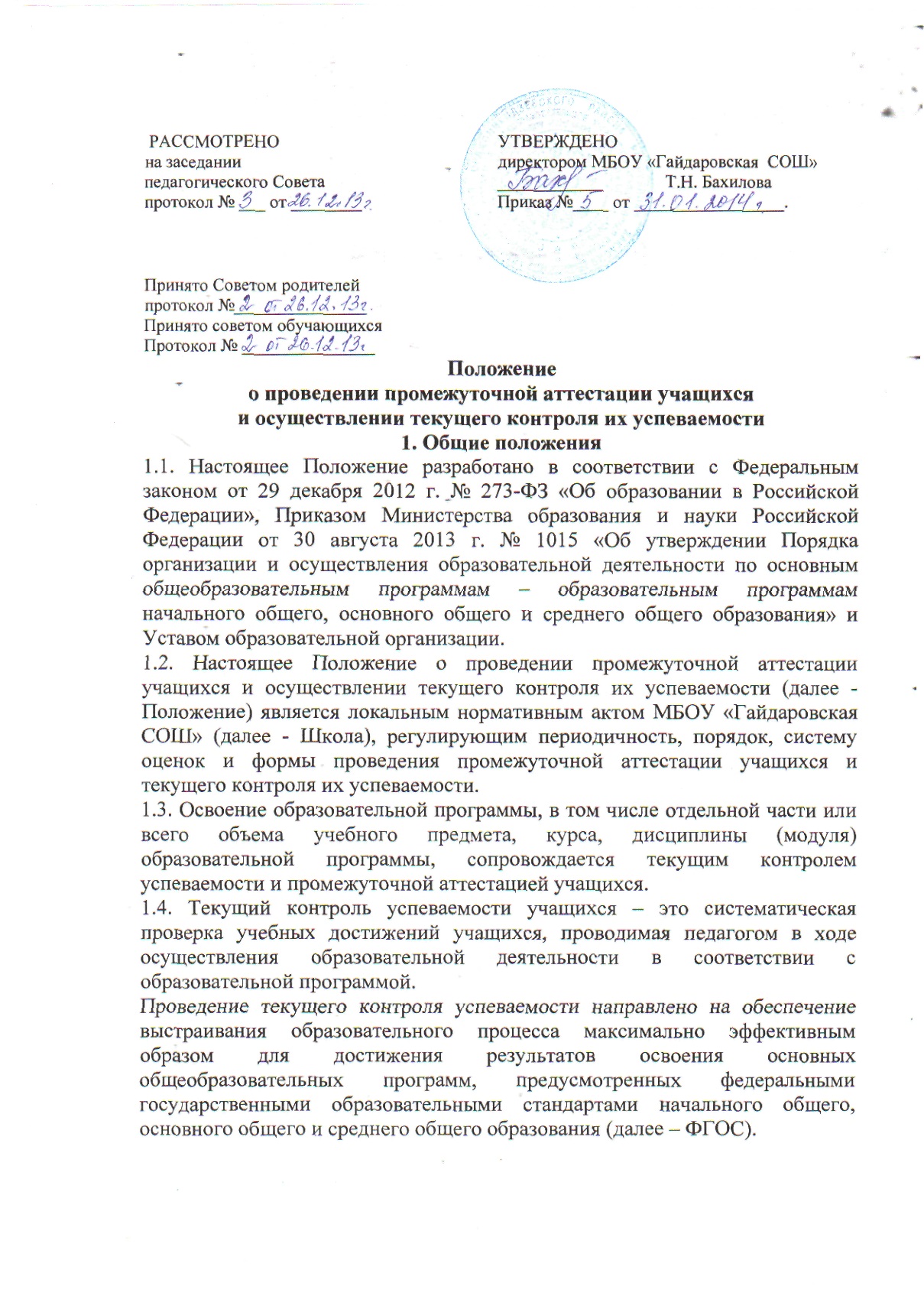 1.5. Промежуточная аттестация – это установление уровня достижения результатов освоения учебных предметов, курсов, дисциплин (модулей), предусмотренных образовательной программой. Промежуточная аттестация проводится, начиная с первой четверти второго класса.. Промежуточная аттестация подразделяется на:  четвертную промежуточную аттестацию, которая проводится по каждому учебному предмету, курсу, дисциплине, модулю по итогам 1, 2, 3, 4 четвертей (для учащихся 2-9 классов);  промежуточную аттестацию по итогам полугодия (для учащихся 10 и 11 классов), которая проводится по каждому учебному предмету, курсу, дисциплине, модулю;  годовую промежуточную аттестацию, которая проводится по каждому учебному предмету, курсу, дисциплине, модулю по итогам учебного года. Годовая промежуточная аттестация проводится на основе результатов четвертных промежуточных аттестаций, и представляет собой среднее арифметическое результатов четвертных аттестаций. Округление результата проводится в пользу обучающегося. Сроки проведения промежуточной аттестации определяются образовательной программой. 2. Содержание и порядок проведения  текущего контроля успеваемости учащихся2.1. Текущий контроль успеваемости учащихся проводится в течение учебного периода в целях: - контроля уровня достижения учащимися результатов, предусмотренных образовательной программой; - оценки соответствия результатов освоения образовательных программ требованиям ФГОС; - проведения учащимся самооценки, оценки его работы педагогическим работником с целью возможного совершенствования образовательного процесса; 2.2. Текущий контроль осуществляется педагогическим работником, реализующим соответствующую часть образовательной программы. 2.3. Порядок, формы, периодичность, количество обязательных мероприятий при проведении текущего контроля успеваемости учащихся определяются педагогическим работником с учетом образовательной программы. 2.4. Фиксация результатов текущего контроля осуществляется по пятибалльной системе. Текущий контроль успеваемости учащихся первого класса в течение учебного года осуществляется без фиксации достижений учащихся в виде отметок по пятибалльной системе, допустимо использовать только положительную и не различаемую по уровням фиксацию. 2.5. Последствия получения неудовлетворительного результата текущего контроля успеваемости определяются педагогическим работником в соответствии с образовательной программой, и могут включать в себя проведение дополнительной работы с учащимся, индивидуализацию содержания образовательной деятельности учащегося, иную корректировку образовательной деятельности в отношении учащегося. 2.6 Результаты текущего контроля фиксируются в документах (классных журналах и иных установленных документах). 2.7. Успеваемость учащихся, занимающихся по индивидуальному учебному плану, подлежит текущему контролю с учетом особенностей освоения образовательной программы, предусмотренных индивидуальным учебным планом. 2.8. Педагогические работники доводят до сведения родителей (законных представителей) сведения о результатах текущего контроля успеваемости учащихся как посредством заполнения предусмотренных документов так и по запросу родителей (законных представителей) учащихся. Педагогические работники в рамках работы с родителями (законными представителями) учащихся обязаны прокомментировать результаты текущего контроля успеваемости учащихся в устной форме. Родители (законные представители) имеют право на получение информации об итогах текущего контроля успеваемости учащегося в письменной форме в виде выписки из соответствующих документов, для чего должны обратиться к классному руководителю. 3. Содержание, и порядок проведения промежуточной аттестации3.1. Целями проведения промежуточной аттестации являются: - объективное установление фактического уровня освоения образовательной программы и достижения результатов освоения образовательной программы; - соотнесение этого уровня с требованиями ФГОС; - оценка достижений конкретного учащегося, позволяющая выявить пробелы в освоении им образовательной программы и учитывать индивидуальные потребности учащегося в осуществлении образовательной деятельности, - оценка динамики индивидуальных образовательных достижений, продвижения в достижении планируемых результатов освоения образовательной программы 3.2. Промежуточная аттестация в Школе проводится на основе принципов объективности, беспристрастности. Оценка результатов освоения учащимися образовательных программ осуществляется в зависимости от достигнутых учащимся результатов и не может быть поставлена в зависимость от формы получения образования, формы обучения, факта пользования платными дополнительными образовательными услугами и иных подобных обстоятельств. 3.3. Формами промежуточной аттестации являются: - письменная проверка – письменный ответ учащегося на один или систему вопросов (заданий). К письменным ответам относятся: домашние, проверочные, лабораторные, практические, контрольные, творческие работы; письменные отчёты о наблюдениях; письменные ответы на вопросы теста; сочинения, изложения, диктанты, рефераты и другое; - устная проверка – устный ответ учащегося на один или систему вопросов в форме ответа на билеты, беседы, собеседования и другое; - комбинированная проверка - сочетание письменных и устных форм проверок. Иные формы промежуточной аттестации могут предусматриваться образовательной программой. В случаях, предусмотренных образовательной программой, в качестве результатов промежуточной аттестации могут быть зачтены выполнение тех иных заданий, проектов в ходе образовательной деятельности, результаты участия в олимпиадах, конкурсах, конференциях, иных подобных мероприятиях. Образовательной программой может быть предусмотрена накопительная балльная система зачета результатов деятельности обучающегося. 3.4. Фиксация результатов промежуточной аттестации осуществляется по пятибалльной системе. 3.5. При пропуске учащимся по уважительной причине более половины учебного времени, отводимого на изучение учебного предмета, курса, дисциплины, модуля учащийся имеет право на перенос срока проведения промежуточной аттестации. Новый срок проведения промежуточной аттестации определяется Школой с учетом учебного плана, индивидуального учебного плана на основании заявления учащегося (его родителей, законных представителей). 3.6 Особенности сроков и порядка проведения промежуточной аттестации могут быть установлены Школой для следующих категорий учащихся по заявлению учащихся (их законных представителей):-выезжающих на учебно-тренировочные сборы, на олимпиады школьников, на российские или международные спортивные соревнования, конкурсы, смотры, олимпиады и тренировочные сборы и иные подобные мероприятия; -отъезжающих на постоянное место жительства за рубеж; – для иных учащихся по решению педагогического совета или иного органа3.7.Итоги промежуточной аттестации обсуждаются на заседаниях методического объединения  и педагогического совета Школы. 4. Порядок перевода учащихся в следующий класс4.1. Учащиеся, освоившие в полном объёме соответствующую часть образовательной программы, переводятся в следующий класс. 4.2. Неудовлетворительные результаты промежуточной аттестации по одному или нескольким учебным предметам, курсам, дисциплинам (модулям) образовательной программы или не прохождение промежуточной аттестации при отсутствии уважительных причин признаются академической задолженностью. 4.3. Учащиеся обязаны ликвидировать академическую задолженность. 4.4. Школа создает условия учащемуся для ликвидации академической задолженности и обеспечивает контроль за своевременностью ее ликвидации. 4.5. Учащиеся, имеющие академическую задолженность, вправе пройти промежуточную аттестацию по соответствующему учебному предмету, курсу, дисциплине (модулю) не более двух раз в сроки, определяемые Школой, в установленный данным пунктом срок с момента образования академической задолженности. В указанный период не включаются время болезни учащегося, нахождение его в отпуске по беременности и родам. Учащиеся обязаны ликвидировать академическую задолженность в течение месяца с момента ее возникновения. В указанный срок не включается время каникул и время болезни учащегося. 4.6. Для проведения промежуточной аттестации при ликвидации академической задолженности во второй раз Школой создается комиссия. 4.7. Не допускается взимание платы с учащихся за прохождение промежуточной аттестации. 4.8. Учащиеся, не прошедшие промежуточную аттестацию по уважительным причинам или имеющие академическую задолженность, переводятся в следующий класс условно. 4.9. Учащиеся, обучающиеся в Школе по образовательным программам начального общего, основного общего образования, среднего общего образования, не ликвидировавшие в установленные сроки академической задолженности с момента ее образования, по усмотрению их родителей (законных представителей) оставляются на повторное обучение, переводятся на обучение по адаптированным образовательным программам в соответствии с рекомендациями психолого-медико-педагогической комис-сии либо на обучение по индивидуальному учебному плану. Организация информирует родителей учащегося о необходимости принятия решения об организации дальнейшего обучения учащегося в письменной форме. 5. Особенности проведения промежуточной аттестации экстернов 5.1. Промежуточная аттестация экстернов проводится в соответствии с настоящим положением в сроки и в формах, предусмотренных образовательной программой, в порядке, установленном настоящим положением. 5.2. По заявлению экстерна Школа вправе установить индивидуальный срок проведения промежуточной аттестации. 5.3. Гражданин, желающий пройти промежуточную аттестацию в Школе, (его законные представители) имеет право на получение информации о сроках, формах и порядке проведения промежуточной аттестации, а также о порядке зачисления экстерном в Школу. 5.4. Гражданин, желающий пройти промежуточную аттестацию (его законные представители) должен подать заявление о зачислении его экстерном в Школу не позднее, чем за месяц до начала проведения соответствующей промежуточной аттестации. В ином случае гражданин к проведению промежуточной аттестации в указанный срок не допускается, за исключением случая, предусмотренного пунктом 5.2 настоящего Положения.